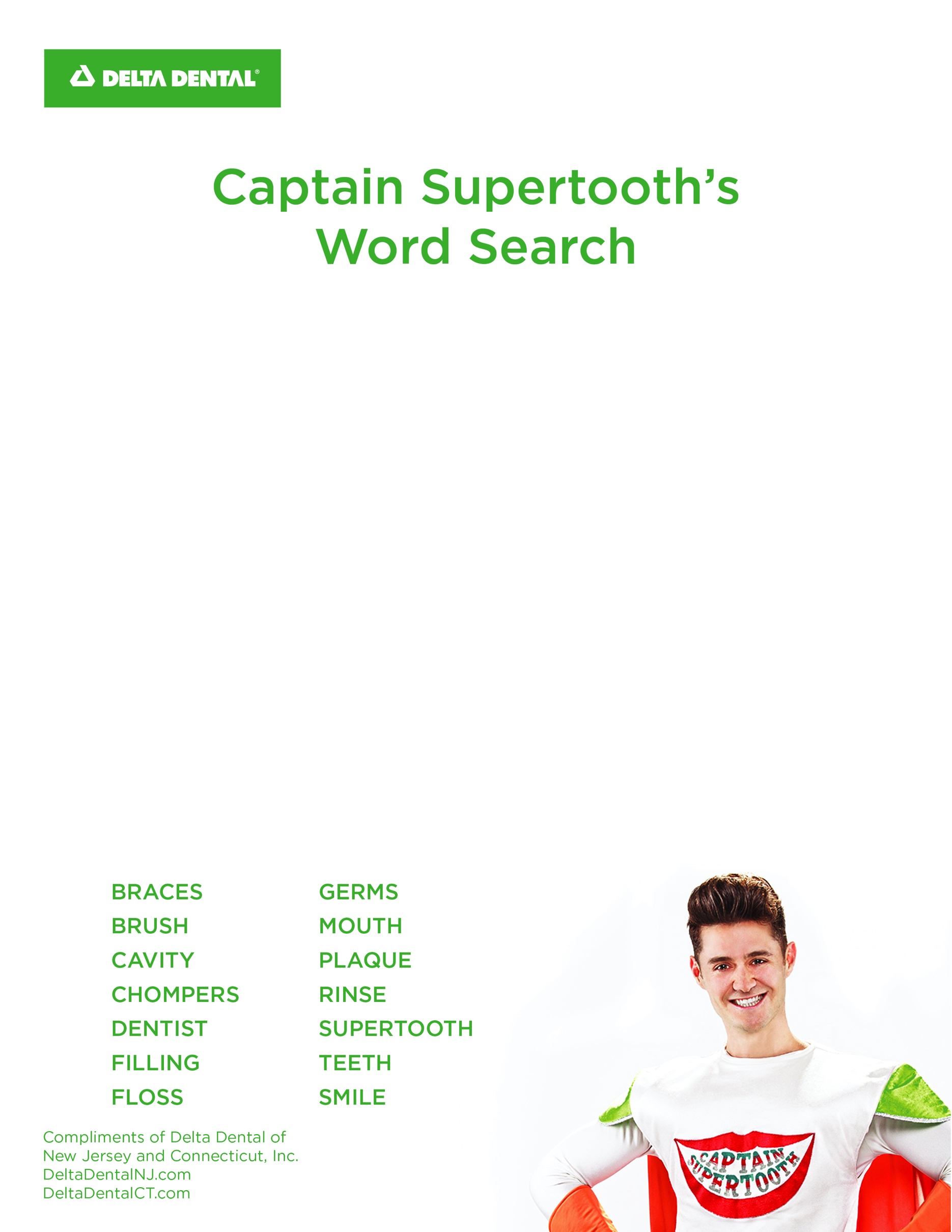 QHUZSZUINJDWHPJIKCLCEXIONVCHOMPERSGUTTEETHPLAQUEHPQDSFWHBKJABKEJOLRTRTPWYSBHSOCOUZAWTMRTESTOSFFPIRIOCSSTHNIBVENOAVIRLLLKAGSTRHTEFXLUCLECBDNPIBILKJXSAHEUPLNBLMOUTHDSMILE